ДУМА НЕФТЕЮГАНСКОГО РАЙОНАПРОЕКТ РЕШЕНИЯО внесении изменений в решение Думы Нефтеюганского района от 26.09.2012 № 271 «Об утверждении Положения о размере, порядке и условиях предоставления гарантий лицам, занимающим должности, не относящиеся к должностям муниципальной службы, и осуществляющим техническое обеспечение деятельности органов местного самоуправления Нефтеюганского района»Руководствуясь Трудовым кодексом Российской Федерации, Законом Российской Федерации от 19.02.1993 № 4520-1 «О государственных гарантиях и компенсациях для лиц, работающих и проживающих в районах Крайнего Севера и приравненных к ним местностях», Законом Ханты-Мансийского автономного округа – Югры от 09.12.2004 № 76-оз «О гарантиях и компенсациях для лиц, проживающих в Ханты-Мансийском автономном округе – Югре, работающих в государственных органах и государственных учреждениях Ханты-Мансийского автономного округа-Югры, территориальном фонде обязательного медицинского страхования Ханты-Мансийского автономного округа – Югры», Уставом муниципального образования Нефтеюганский район, в целях приведения в соответствие с действующим законодательством,Дума Нефтеюганского района решила:1. Внести в решение Думы Нефтеюганского района от 26.09.2012 № 271                          «Об утверждении Положения о размере, порядке и условиях предоставления гарантий лицам, занимающим должности, не относящиеся к должностям муниципальной службы, и осуществляющим техническое обеспечение деятельности органов местного самоуправления Нефтеюганского района» (с изменениями на 23.08.2017                    № 156), следующие изменения:1.1. в преамбуле после слов «в государственных органах и государственных учреждениях Ханты-Мансийского автономного округа – Югры» дополнить словами «, территориальном фонде обязательного медицинского страхования                                Ханты-Мансийского автономного округа – Югры»;1.2. в приложении:1.2.1. в пункте 1 раздела 1 после слов «в государственных органах и государственных учреждениях Ханты-Мансийского автономного округа – Югры» дополнить словами «, территориальном фонде обязательного медицинского страхования Ханты-Мансийского автономного округа – Югры»;1.2.2. в разделе 9:1.2.2.1. пункт 23 изложить в следующей редакции:«23. При направлении работника в служебную командировку ему возмещаются:- расходы по проезду; - расходы по найму жилого помещения; - дополнительные расходы, связанные с проживанием вне места постоянного жительства (суточные);- иные расходы, произведенные муниципальным служащим с разрешения или ведома работодателя (далее – иные расходы).»;           1.2.2.2. пункт 25 изложить в следующей редакции:          «25. Расходы работников, связанные со служебными командировками на территории Российской Федерации, возмещаются в пределах фактических документально подтвержденных расходов, но не свыше следующих предельных нормативов, а именно:	а) расходы по проезду к месту служебной командировки и обратно к месту постоянной работы - в размере фактических расходов, подтвержденных проездными документами-билетами (с приложением посадочных талонов при авиаперелете) (включая оплату услуг по оформлению проездных документов, расходы за пользование в поездах постельными принадлежностями), но не выше стоимости проезда:	воздушным транспортом - тариф проезда в салоне экономического класса;	морским и речным транспортом - тариф проезда в четырехместной каюте с комплексным обслуживанием пассажиров;	железнодорожным транспортом - не выше тарифа проезда в вагоне К «купейный»;	автомобильным транспортом - тариф проезда в автобусе общего типа.	б) расходы по найму жилого помещения (кроме случая, когда направленному в служебную командировку работнику предоставляется бесплатное помещение) -                   3500 рублей в сутки.	В случае если в населенном пункте отсутствует гостиница, работник может воспользоваться иным жилым помещением либо аналогичным жилым помещением в ближайшем населенном пункте. Обязательные документы по найму жилого помещения: счет и чек контрольно-кассового аппарата об оплате или квитанция к приходному кассовому ордеру с печатью. Если оплата производится банковской картой работника, то предоставляются слипы и чеки электронных терминалов и справка из гостиницы, что оплата за проживание произведена, с указанием суммы, заверенная подписью и печатью.	в) дополнительные расходы, связанные с проживанием вне постоянного места жительства (суточные), выплачиваются работнику за каждый день нахождения в служебной командировке, включая выходные и праздничные дни, а также дни нахождения в пути, в том числе за время вынужденной остановки в пути, в размере 300 рублей. 	В случае командирования работника в такую местность, откуда он по условиям транспортного сообщения и характеру выполняемого задания имеет возможность ежедневно возвращаться к постоянному месту жительства, суточные не выплачиваются.	Вопрос о целесообразности ежедневного возвращения работника из места командирования к постоянному месту жительства в каждом конкретном случае решается работодателем или уполномоченным им лицом с учетом расстояния, условий транспортного сообщения, характера выполняемого задания, а также необходимости создания работнику условий отдыха. г) иные расходы, произведенные работником с разрешения или ведома работодателя:            Работнику на основании его заявления возмещаются расходы, по уплате за пользование курортной инфраструктурой (курортный сбор), расходы понесенные в связи с ранним заездом и (или) поздним выездом из гостиницы (либо почасовая оплата до или после расчетного часа) в связи со временем прибытия в место командирования и (или) отправления. Возмещение расходов по оплате раннего заезда и (или) позднего выезда производится по фактическим расходам при представлении документов, подтверждающих эти расходы.»;	1.2.2.3. в первом абзаце пункта 28 слова «связанных с командировкой» заменить словами «связанных со служебной командировкой произведенных с разрешения работодателя».	2.  Настоящее решение вступает в силу после официального опубликования в газете «Югорское обозрение».ЛИСТ СОГЛАСОВАНИЯк проекту решения Думы района «О внесении изменений в решение Думы Нефтеюганского района от 26.09.2012 № 271 «Об утверждении Положения о размере, порядке и условиях предоставления гарантий лицам, занимающим должности, не относящиеся к должностям муниципальной службы, и осуществляющим техническое обеспечение деятельности органов местного самоуправления Нефтеюганского района»Проект решения вносит: Согласовано:Депутаты Думы Нефтеюганского районаИсполнитель: Лариса Загировна Цыбина т.220404                               Уважаемая Ирина Михайловна!Направляем проект решения Думы Нефтеюганского района «О внесении изменений в решение Думы Нефтеюганского района от 26.09.2012 № 271 «Об утверждении Положения о размере, порядке и условиях предоставления гарантий лицам, занимающим должности, не относящиеся к должностям муниципальной службы, и осуществляющим техническое обеспечение деятельности органов местного самоуправления Нефтеюганского района» (далее – проект НПА), в отношении которого проведена процедура предварительной оценки регулирующего воздействия (далее – ОРВ).  	В соответствии с постановлением администрации Нефтеюганского района от 30.11.2015 № 2155-па-нпа «Об утверждении порядка проведения оценки регулирующего воздействия проектов муниципальных нормативных правовых актов, и экспертизы принятых муниципальных нормативных правовых актов, затрагивающих вопросы осуществления предпринимательской и инвестиционной деятельности», проект НПА не содержит положения, устанавливающие новые или изменяющие ранее предусмотренные обязанности для субъектов предпринимательской и инвестиционной деятельности и, соответственно, проект НПА не требует проведения углубленной ОРВ. Приложения:1. Проект решения Думы Нефтеюганского района «О внесении изменений в решение Думы Нефтеюганского района от 26.09.2012 № 271 «Об утверждении Положения о размере, порядке и условиях предоставления гарантий лицам, занимающим должности, не относящиеся к должностям муниципальной службы, и осуществляющим техническое обеспечение деятельности органов местного самоуправления Нефтеюганского района»;2.  Пояснительная записка.Председатель  комитета					Н.В.КузьминаЦыбина Л.З.8(3463)220404ПОЯСНИТЕЛЬНАЯ ЗАПИСКАк проекту решения Думы Нефтеюганского района«О внесении изменений в решение Думы Нефтеюганского района от 26.09.2012                 № 271 «Об утверждении Положения о размере, порядке и условиях предоставления гарантий лицам, занимающим должности, не относящиеся к должностям муниципальной службы, и осуществляющим техническое обеспечение деятельности органов местного самоуправления Нефтеюганского района»Проект решения Думы Нефтеюганского района «О внесении изменений в решение Думы Нефтеюганского района от 26.09.2012 № 271 «Об утверждении Положения о размере, порядке и условиях предоставления гарантий лицам, занимающим должности, не относящиеся к должностям муниципальной службы, и осуществляющим техническое обеспечение деятельности органов местного самоуправления Нефтеюганского района» (далее – решение Думы № 271, проект решения) разработан юридическим комитетом администрации Нефтеюганского района и вносится на рассмотрение в                                            Думу Нефтеюганского района.Преамбула решения Думы № 689 приводится в соответствие с наименованием  Закона                                Ханты-Мансийского автономного округа – Югры от 09.12.2004 № 76-оз «О гарантиях и компенсациях для лиц, проживающих в Ханты-Мансийском автономном округе - Югре, работающих в государственных органах и государственных учреждениях                                    Ханты-Мансийского автономного округа - Югры, территориальном фонде обязательного медицинского страхования Ханты-Мансийского автономного округа - Югры». Также, проект решения подготовлен в целях привидения в соответствие с абзацем 5 части 1 статьи 168 Трудового кодекса Российской Федерации, а именно дополняется иными расходами, произведенными работником с разрешения или ведома работодателя в служебной командировке. К данным расходам относятся (расходы, по уплате за пользование курортной инфраструктурой (курортный сбор), расходы понесенные в связи с ранним заездом и (или) поздним выездом из гостиницы).Руководствуясь пп.50 п.2 ст.23 Устава муниципального образования Нефтеюганский район к исключительной компетенции Думы Нефтеюганского района относится утверждение положения о размере, порядке и условиях предоставления гарантий лицам, не отнесенных к должностям муниципальной службы и осуществляющих техническое обеспечение органов местного самоуправления. Таким образом, проект решения разработан в пределах правотворческой компетенции представительного органа. Председательюридического комитета			                                      Н.В.Кузьмина                                Сравнительная таблица к проекту решения Думы Нефтеюганского районаО внесении изменений в решение Думы Нефтеюганского района от 26.09.2012 № 271 «Об утверждении Положения о размере, порядке и условиях предоставления гарантий лицам, занимающим должности, не относящиеся к должностям муниципальной службы, и осуществляющим техническое обеспечение деятельности органов местного самоуправления Нефтеюганского района»Глава Нефтеюганского районаГ.В.ЛапковскаяN  
п/пНаименование      
службы, должность ЗамечанияПодписьФ.И.О. 
Дата согласования1.Председатель Думы районаА.Н.Виноградов2.Директор департамента финансов – заместитель главы районаМ.Ф.Бузунова3.Председатель контрольно- счетной палатыН.В.Пикурс4.Начальник контрольно-ревизионного управленияО.Г.Девятко5.Начальник управления по учету и отчетности – главный бухгалтерТ.П.Раздрогина6.Главный бухгалтер МКУ «УПДА»С.И.Белоусова 7.Начальник отдела кадров и муниципальной службыМ.В.Пинчукова8.Председатель юридического комитета Н.В.КузьминаФ.И.О.подписьФ.И.О.подписьВиноградов А.Н.Бочко А.А.Ахметзянова Н.В.Сапунов В.Ю.Куликов В.Ю.Гаибова З.В.Колпащиков А.А.Кокшаров А.В.Сочинский Б.В.Максимова Е.В.Архипов А.В.Швецов Э.В.Светлаков А.В.Сидорова С.О.Фоменкина Н.Н.Сочинская А.В.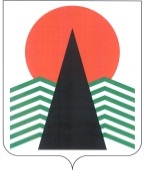 Администрация Нефтеюганского районаЮРИДИческий комитет3 мкр., 21 д., г.Нефтеюганск,Ханты-Мансийский автономный округ - Югра,Тюменская область, 628309Телефон: (3463) 29-00-27; факс: 22-04-04E-mail: komurist@admoil.ru http://www.admoil.ruАдминистрация Нефтеюганского районаЮРИДИческий комитет3 мкр., 21 д., г.Нефтеюганск,Ханты-Мансийский автономный округ - Югра,Тюменская область, 628309Телефон: (3463) 29-00-27; факс: 22-04-04E-mail: komurist@admoil.ru http://www.admoil.ruАдминистрация Нефтеюганского районаЮРИДИческий комитет3 мкр., 21 д., г.Нефтеюганск,Ханты-Мансийский автономный округ - Югра,Тюменская область, 628309Телефон: (3463) 29-00-27; факс: 22-04-04E-mail: komurist@admoil.ru http://www.admoil.ruАдминистрация Нефтеюганского районаЮРИДИческий комитет3 мкр., 21 д., г.Нефтеюганск,Ханты-Мансийский автономный округ - Югра,Тюменская область, 628309Телефон: (3463) 29-00-27; факс: 22-04-04E-mail: komurist@admoil.ru http://www.admoil.ruАдминистрация Нефтеюганского районаЮРИДИческий комитет3 мкр., 21 д., г.Нефтеюганск,Ханты-Мансийский автономный округ - Югра,Тюменская область, 628309Телефон: (3463) 29-00-27; факс: 22-04-04E-mail: komurist@admoil.ru http://www.admoil.ruАдминистрация Нефтеюганского районаЮРИДИческий комитет3 мкр., 21 д., г.Нефтеюганск,Ханты-Мансийский автономный округ - Югра,Тюменская область, 628309Телефон: (3463) 29-00-27; факс: 22-04-04E-mail: komurist@admoil.ru http://www.admoil.ruАдминистрация Нефтеюганского районаЮРИДИческий комитет3 мкр., 21 д., г.Нефтеюганск,Ханты-Мансийский автономный округ - Югра,Тюменская область, 628309Телефон: (3463) 29-00-27; факс: 22-04-04E-mail: komurist@admoil.ru http://www.admoil.ruАдминистрация Нефтеюганского районаЮРИДИческий комитет3 мкр., 21 д., г.Нефтеюганск,Ханты-Мансийский автономный округ - Югра,Тюменская область, 628309Телефон: (3463) 29-00-27; факс: 22-04-04E-mail: komurist@admoil.ru http://www.admoil.ruАдминистрация Нефтеюганского районаЮРИДИческий комитет3 мкр., 21 д., г.Нефтеюганск,Ханты-Мансийский автономный округ - Югра,Тюменская область, 628309Телефон: (3463) 29-00-27; факс: 22-04-04E-mail: komurist@admoil.ru http://www.admoil.ruАдминистрация Нефтеюганского районаЮРИДИческий комитет3 мкр., 21 д., г.Нефтеюганск,Ханты-Мансийский автономный округ - Югра,Тюменская область, 628309Телефон: (3463) 29-00-27; факс: 22-04-04E-mail: komurist@admoil.ru http://www.admoil.ruАдминистрация Нефтеюганского районаЮРИДИческий комитет3 мкр., 21 д., г.Нефтеюганск,Ханты-Мансийский автономный округ - Югра,Тюменская область, 628309Телефон: (3463) 29-00-27; факс: 22-04-04E-mail: komurist@admoil.ru http://www.admoil.ruАдминистрация Нефтеюганского районаЮРИДИческий комитет3 мкр., 21 д., г.Нефтеюганск,Ханты-Мансийский автономный округ - Югра,Тюменская область, 628309Телефон: (3463) 29-00-27; факс: 22-04-04E-mail: komurist@admoil.ru http://www.admoil.ruАдминистрация Нефтеюганского районаЮРИДИческий комитет3 мкр., 21 д., г.Нефтеюганск,Ханты-Мансийский автономный округ - Югра,Тюменская область, 628309Телефон: (3463) 29-00-27; факс: 22-04-04E-mail: komurist@admoil.ru http://www.admoil.ruАдминистрация Нефтеюганского районаЮРИДИческий комитет3 мкр., 21 д., г.Нефтеюганск,Ханты-Мансийский автономный округ - Югра,Тюменская область, 628309Телефон: (3463) 29-00-27; факс: 22-04-04E-mail: komurist@admoil.ru http://www.admoil.ruПредседателю комитета по экономической политике и предпринимательству администрации Нефтеюганского районаИ.М.Шумейко№На №отУведомление о проведении оценки регулирующего воздействия Уведомление о проведении оценки регулирующего воздействия Уведомление о проведении оценки регулирующего воздействия Уведомление о проведении оценки регулирующего воздействия Уведомление о проведении оценки регулирующего воздействия Уведомление о проведении оценки регулирующего воздействия Уведомление о проведении оценки регулирующего воздействия Действующая редакцияПредлагаемая редакцияРуководствуясь Трудовым кодексом Российской Федерации, Законом Российской Федерации от 19.02.1993 № 4520-1 «О государственных гарантиях и компенсациях для лиц, работающих и проживающих в районах Крайнего Севера и приравненных к ним местностях», Законом Ханты-Мансийского автономного округа-Югры от 09.12.2004  № 76-оз «О гарантиях и компенсациях для лиц, проживающих в Ханты-Мансийском автономном округе-Югре, работающих в государственных органах и государственных учреждениях Ханты-Мансийского автономного округа-Югры» и Уставом муниципального образования Нефтеюганский район, и в целях социальной защищенности лиц, занимающим должности, не относящиеся к должностям муниципальной службы и осуществляющих техническое обеспечение органов местного самоуправления Нефтеюганского района Руководствуясь Трудовым кодексом Российской Федерации, Законом Российской Федерации от 19.02.1993 № 4520-1 «О государственных гарантиях и компенсациях для лиц, работающих и проживающих в районах Крайнего Севера и приравненных к ним местностях», Законом Ханты-Мансийского автономного округа-Югры от 09.12.2004  № 76-оз «О гарантиях и компенсациях для лиц, проживающих в Ханты-Мансийском автономном округе-Югре, работающих в государственных органах и государственных учреждениях Ханты-Мансийского автономного округа-Югры, территориальном фонде обязательного медицинского страхования Ханты-Мансийского автономного округа - Югры» и Уставом муниципального образования Нефтеюганский район, и в целях социальной защищенности лиц, занимающим должности, не относящиеся к должностям муниципальной службы и осуществляющих техническое обеспечение органов местного самоуправления Нефтеюганского района 1. Настоящее Положение определяет размер, порядок и условия предоставления гарантий лицам, занимающим должности, не относящиеся к должностям муниципальной службы, и осуществляющим техническое обеспечение деятельности органов местного самоуправления муниципального образования Нефтеюганский район (далее-работник), установленных Трудовым кодексом Российской Федерации, Законом Российской Федерации от 19.02.1993 № 4520-1 «О государственных гарантиях и компенсациях для лиц, работающих и проживающих в районах Крайнего Севера и приравненных к ним местностях», Законом Ханты-Мансийского автономного округа-Югры от 09.12.2004  № 76-оз «О гарантиях и компенсациях для лиц, проживающих в Ханты-Мансийском автономном округе-Югре, работающих в государственных органах и государственных учреждениях Ханты-Мансийского автономного округа-Югры» и Уставом муниципального образования Нефтеюганский район.1. Настоящее Положение определяет размер, порядок и условия предоставления гарантий лицам, занимающим должности, не относящиеся к должностям муниципальной службы, и осуществляющим техническое обеспечение деятельности органов местного самоуправления муниципального образования Нефтеюганский район (далее-работник), установленных Трудовым кодексом Российской Федерации, Законом Российской Федерации от 19.02.1993 № 4520-1 «О государственных гарантиях и компенсациях для лиц, работающих и проживающих в районах Крайнего Севера и приравненных к ним местностях», Законом Ханты-Мансийского автономного округа-Югры от 09.12.2004  № 76-оз «О гарантиях и компенсациях для лиц, проживающих в Ханты-Мансийском автономном округе-Югре, работающих в государственных органах и государственных учреждениях Ханты-Мансийского автономного округа-Югры, территориальном фонде обязательного медицинского страхования Ханты-Мансийского автономного округа - Югры» и Уставом муниципального образования Нефтеюганский район23. При направлении работника в служебную командировку ему возмещаются:         – расходы по проезду к месту командирования и обратно к постоянному месту работы; расходы на проезд из одного населенного пункта в другой, в случае командирования в несколько государственных органов, органов местного самоуправления (организаций), расположенных в разных населенных пунктах; расходы по найму жилого помещения; дополнительные расходы, связанные с проживанием вне места постоянного жительства (суточные).23. При направлении работника в служебную командировку ему возмещаются:- расходы по проезду; - расходы по найму жилого помещения; - дополнительные расходы, связанные с проживанием вне места постоянного жительства (суточные);- иные расходы, произведенные муниципальным служащим с разрешения или ведома работодателя (далее – иные расходы).25. Расходы работников, связанные со служебными командировками на территории Российской Федерации, возмещаются в пределах фактических документально подтвержденных расходов, но не свыше следующих предельных нормативов, а именно:а) расходы по найму жилого помещения (кроме случая, когда направленному в служебную командировку работнику предоставляется бесплатное помещение)-3500 рублей в сутки.В случае если в населенном пункте отсутствует гостиница, работник может воспользоваться иным жилым помещением либо аналогичным жилым помещением в ближайшем населенном пункте. Обязательные документы по найму жилого помещения: счет и чек контрольно-кассового аппарата об оплате или квитанция к приходному кассовому ордеру с печатью. Если оплата производится банковской картой работника, то предоставляются слипы и чеки электронных терминалов и справка из гостиницы, что оплата за проживание произведена, с указанием суммы, заверенная подписью и печатью.б) дополнительные расходы, связанные с проживанием вне постоянного места жительства (суточные), выплачиваются работнику за каждый день нахождения в служебной командировке, включая выходные и праздничные дни, а также дни нахождения в пути, в том числе за время вынужденной остановки в пути, в размере 300 рублей. В случае командирования работника в такую местность, откуда он по условиям транспортного сообщения и характеру выполняемого задания имеет возможность ежедневно возвращаться к постоянному месту жительства, суточные не выплачиваются.Вопрос о целесообразности ежедневного возвращения работника из места командирования к постоянному месту жительства в каждом конкретном случае решается работодателем или уполномоченным им лицом с учетом расстояния, условий транспортного сообщения, характера выполняемого задания, а также необходимости создания работнику условий отдыха. в) расходы по проезду к месту служебной командировки и обратно к месту постоянной работы-в размере фактических расходов, подтвержденных проездными документами-билетами (с приложением посадочных талонов при авиаперелете) (включая оплату услуг по оформлению проездных документов, расходы за пользование в поездах постельными принадлежностями), но не выше стоимости проезда:воздушным транспортом-тариф проезда в салоне экономического класса;морским и речным транспортом-тариф проезда в четырехместной каюте с комплексным обслуживанием пассажиров;железнодорожным транспортом-не выше тарифа проезда в вагоне К «купейный»;автомобильным транспортом-тариф проезда в автобусе общего типа.25. Расходы работников, связанные со служебными командировками на территории Российской Федерации, возмещаются в пределах фактических документально подтвержденных расходов, но не свыше следующих предельных нормативов, а именно:	а) расходы по проезду к месту служебной командировки и обратно к месту постоянной работы - в размере фактических расходов, подтвержденных проездными документами-билетами (с приложением посадочных талонов при авиаперелете) (включая оплату услуг по оформлению проездных документов, расходы за пользование в поездах постельными принадлежностями), но не выше стоимости проезда:	воздушным транспортом - тариф проезда в салоне экономического класса;	морским и речным транспортом – тариф проезда в четырехместной каюте с комплексным обслуживанием пассажиров;	железнодорожным транспортом - не выше тарифа проезда в вагоне К «купейный»;	автомобильным транспортом - тариф проезда в автобусе общего типа.	б) расходы по найму жилого помещения (кроме случая, когда направленному в служебную командировку работнику предоставляется бесплатное помещение) - 3500 рублей в сутки.	В случае если в населенном пункте отсутствует гостиница, работник может воспользоваться иным жилым помещением либо аналогичным жилым помещением в ближайшем населенном пункте. Обязательные документы по найму жилого помещения: счет и чек контрольно-кассового аппарата об оплате или квитанция к приходному кассовому ордеру с печатью. Если оплата производится банковской картой работника, то предоставляются слипы и чеки электронных терминалов и справка из гостиницы, что оплата за проживание произведена, с указанием суммы, заверенная подписью и печатью.	в) дополнительные расходы, связанные с проживанием вне постоянного места жительства (суточные), выплачиваются работнику за каждый день нахождения в служебной командировке, включая выходные и праздничные дни, а также дни нахождения в пути, в том числе за время вынужденной остановки в пути, в размере 300 рублей. 	В случае командирования работника в такую местность, откуда он по условиям транспортного сообщения и характеру выполняемого задания имеет возможность ежедневно возвращаться к постоянному месту жительства, суточные не выплачиваются.Вопрос о целесообразности ежедневного возвращения работника из места командирования к постоянному месту жительства в каждом конкретном случае решается работодателем или уполномоченным им лицом с учетом расстояния, условий транспортного сообщения, характера выполняемого задания, а также необходимости создания работнику условий отдыха. г) иные расходы, произведенные работником с разрешения или ведома работодателя:            Работнику на основании его заявления возмещаются расходы, по уплате за пользование курортной инфраструктурой(курортный сбор), расходы понесенные в связи с ранним заездом и (или) поздним выездом из гостиницы (либо почасовая оплата до или после расчетного часа) в связи со временем прибытия в место командирования и (или) отправления. Возмещение расходов по оплате раннего заезда и (или) позднего выезда производится по фактическим расходам при представлении документов, подтверждающих эти расходы.»;28. По возвращении из служебной командировки работник в течение трех рабочих дней представляет авансовый отчет об израсходованных в связи с командировкой суммах и производит окончательный расчет по выданному ему перед отъездом в командировку денежному авансу на командировочные расходы. К авансовому отчету прилагаются документы о найме жилого помещения, фактических расходах по проезду (включая оплату услуг по оформлению проездных документов и предоставлению в поездах постельных принадлежностей) и об иных расходах, связанных с командировкой.28. По возвращении из служебной командировки работник в течение трех рабочих дней представляет авансовый отчет об израсходованных в связи с командировкой суммах и производит окончательный расчет по выданному ему перед отъездом в командировку денежному авансу на командировочные расходы. К авансовому отчету прилагаются документы о найме жилого помещения, фактических расходах по проезду (включая оплату услуг по оформлению проездных документов и предоставлению в поездах постельных принадлежностей) и об иных расходах, связанных со служебной командировкой произведенных с разрешения работодателя.